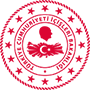 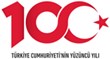 GÜNLÜDÜR
        Teknoloji alanında faaliyet gösteren önemli kurum ve kuruluşların katkılarıyla düzenlenen TEKNOFEST, ev sahipliği yaptığı teknoloji yarışmaları ve gösterimleri, hava gösterileri, girişimcilik zirvesi gibi etkinlikler ile Milli Teknoloji Hamlesinin en büyük platformlarından biri haline gelmiştir. Bu yıl onuncusu düzenlenecek olan TEKNOFEST 2024'ün Adana ilinde gerçekleştirileceği, festival kapsamında düzenlenecek teknoloji yarışmaları için başvuruların başladığı ve yarışmalara son başvuru tarihinin ise 20.02.2024 olduğu ekte gönderilen ilgi tarihli yazı ile bildirilmektedir.
       Bu kapsamda, "TEKNOFEST 2024"e ve başvuruları başlayan teknoloji yarışmalarına yönelik hazırlanan festival tanıtım metninin mth.tc/ISbk linkinde yer alan görsellerle birlikte başta Biriminiz/Valiliğiniz olmak üzere tüm alt birimlerinize duyurulması hususunda;
        Bilgilerinizi ve gereğini rica ederim.
Ek: İlgi Yazı (2 Sayfa)DAĞITIM :
T.C.
İÇİŞLERİ BAKANLIĞI
Strateji Geliştirme BaşkanlığıSayı   :E-63199042-821-1394916.01.2024Konu :TEKNOFEST 2024 ve Teknoloji Yarışmaları DuyurusuDAĞITIM YERLERİNEİlgi :Sanayi ve Teknoloji Bakanlığının 02.01.2024 tarihli ve 5384710 sayılı yazısı.Dr. Mehmet  MUT
Bakan a.
Strateji Geliştirme Başkanı
Merkez Birimlerine
Bağlı Kuruluşlara
81 İl Valiliğine